This document summarizes the evaluation results and activities identified for the IMT-2020 candidate technology submission(s) in Documents IMT-2020/76 from Beijing National Research Center for Information Science and Technology (BNRist EG)​.1	BackgroundThe period from February 2022 (the 40th meeting of Working Party(WP) 5D) to October 2022 (the 42nd meeting of Working Party 5D) has been designated for evaluation of the new IMT-2020 candidate technology submission for ‘after year 2021’ by Independent Evaluation Groups.The Beijing National Research Center for Information Science and Technology (BNRist EG)​ is a registered Independent Evaluation Group. At the 42nd meeting of Working Party 5D, a final Evaluation Report on IMT-2020 candidate technology submissions in Document IMT-2020/76 was submitted by Beijing National Research Center for Information Science and Technology (BNRist EG) (5D/1529). Working Party 5D has reviewed the evaluation report, and will consider it further in the IMT-2020 development process.2	Evaluation summary for a RIT for IMT-2020 candidate technology in Document(s) IMT-2020/762.1	Use of information in Report ITU-R M.2412Does Independent Evaluation Group confirm use of Report ITU-R M.2412 in their work? Yes	 No2.2	Provision of compliance templatesProvision of compliance template for services (section 5.2.4.1 of Report ITU-R M.2411) Yes	 NoProvision of compliance template for spectrum (section 5.2.4.2 of Report ITU-R M.2411) Yes	 NoProvision of compliance template for technical performance (section 5.2.4.3 of Report ITU-R M.2411) Yes	 No2.3	Summary of conclusions of the evaluation reportDoes the Evaluation Report indicate that the candidate technology meets minimum service and spectrum requirements?Service requirements:	 Yes	 NoSpectrum requirements:	 Yes	 NoWhich test environments have been considered in the evaluation report? What is outcome of the evaluation?2.4	Additional evaluation methodologies and assumptionsHave any additional evaluation methodologies or assumptions that had not been included in the Report ITU-R M.2412 been used in evaluation? Yes	 No3	Evaluation Report______________Radiocommunication Study Groups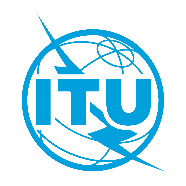 Source:	Document 5D/TEMP/731Document IMT/2020/83-ESource:	Document 5D/TEMP/73126 October 2022Source:	Document 5D/TEMP/731English onlyWorking Party 5DWorking Party 5DEvaluation by Beijing National Research Center for Information Science and Technology (BNRist EG)  of IMT-2020 candidate technology submission in Document(s) IMT-2020/76Evaluation by Beijing National Research Center for Information Science and Technology (BNRist EG)  of IMT-2020 candidate technology submission in Document(s) IMT-2020/76Test environmentDoes the evaluation report indicate that the minimum technical performance requirements are met in the test environment? Indoor Hotspot – eMBB Yes	 No Dense Urban – eMBB Yes	 No Rural – eMBB Yes	 NoUrban Macro – mMTC Yes	 No Urban Macro – URLLC Yes	 NoThe number of the final evaluation reportThe name of the final evaluation reportThe files of the final evaluation report5D/1529EVALUATION REPORT ON THE SUBMISSIONIMT-2020/76 BASED ON EUHT-5G RIT